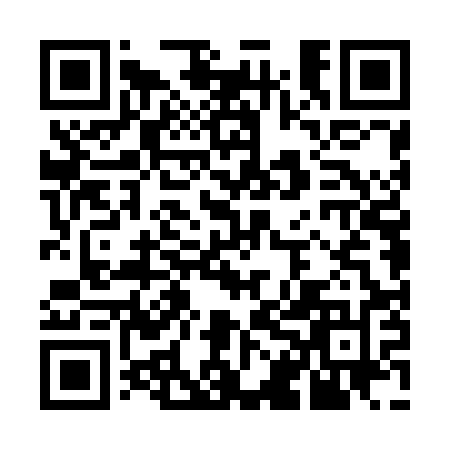 Ramadan times for Albenga, ItalyMon 11 Mar 2024 - Wed 10 Apr 2024High Latitude Method: Angle Based RulePrayer Calculation Method: Muslim World LeagueAsar Calculation Method: HanafiPrayer times provided by https://www.salahtimes.comDateDayFajrSuhurSunriseDhuhrAsrIftarMaghribIsha11Mon5:105:106:4612:374:406:296:297:5912Tue5:085:086:4412:374:426:306:308:0113Wed5:065:066:4212:364:436:316:318:0214Thu5:045:046:4112:364:446:326:328:0315Fri5:025:026:3912:364:456:346:348:0516Sat5:005:006:3712:364:466:356:358:0617Sun4:584:586:3512:354:476:366:368:0718Mon4:574:576:3312:354:476:376:378:0919Tue4:554:556:3212:354:486:396:398:1020Wed4:534:536:3012:344:496:406:408:1121Thu4:514:516:2812:344:506:416:418:1322Fri4:494:496:2612:344:516:426:428:1423Sat4:474:476:2412:344:526:446:448:1624Sun4:454:456:2212:334:536:456:458:1725Mon4:424:426:2112:334:546:466:468:1826Tue4:404:406:1912:334:556:476:478:2027Wed4:384:386:1712:324:566:496:498:2128Thu4:364:366:1512:324:576:506:508:2329Fri4:344:346:1312:324:586:516:518:2430Sat4:324:326:1112:314:586:526:528:2631Sun5:305:307:101:315:597:537:539:271Mon5:285:287:081:316:007:557:559:292Tue5:265:267:061:316:017:567:569:303Wed5:245:247:041:306:027:577:579:324Thu5:225:227:021:306:037:587:589:335Fri5:195:197:011:306:047:597:599:356Sat5:175:176:591:296:048:018:019:367Sun5:155:156:571:296:058:028:029:388Mon5:135:136:551:296:068:038:039:399Tue5:115:116:541:296:078:048:049:4110Wed5:095:096:521:286:088:068:069:42